________________________________________________________________________________________________________________________________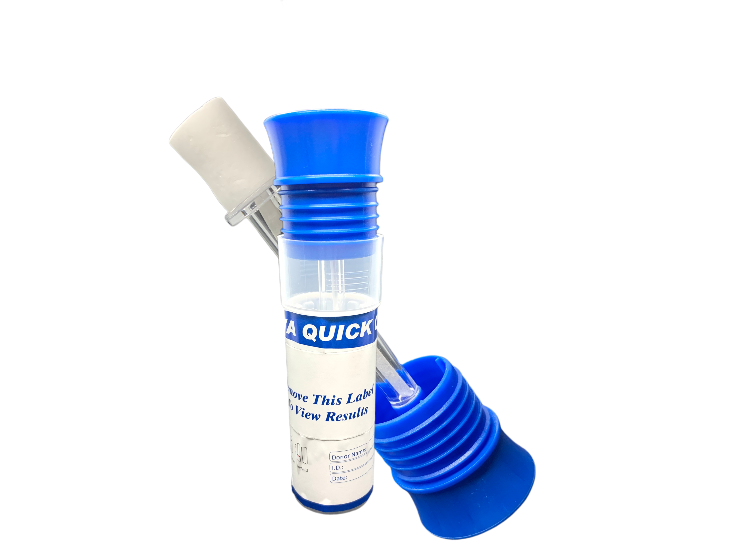 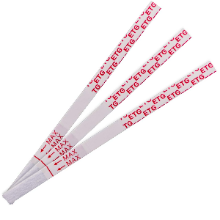 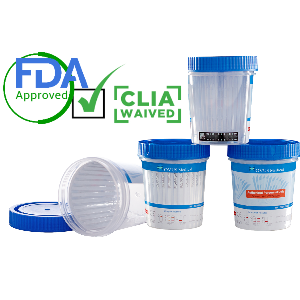 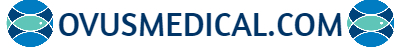 